Página Web de la Administración para el Sustento de MenoresDirectorio de Agencias de PRDirectorio de Municipios de PRDirectorio de Agencias Federales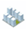 Oficinas de Servicio a través de Puerto RicoOficinas de Servicio a través de Puerto RicoOficinas de Servicio a través de Puerto RicoOficinas de Servicio a través de Puerto RicoPuebloDirección PostalTeléfonos / Fax Horario de ServicioCANÓVANASCANÓVANASCANÓVANASCANÓVANASCanóvanas Mall, Quintas de CanóvanasCarr. 185 Canóvanas, PRPO Box 343Canóvanas, PR 00729Tel: (787) 256-1830Tel: (787) 876-0951Fax:  (787) 256-0974Lunes a Viernes:8:00am - 12:00pm1:00am - 4:30pmCAROLINA ICAROLINA ICAROLINA ICAROLINA ICentro de Gobierno Piso 1Ave. Fernández Juncos Carolina, PRPO Box 4707Carolina, PR 00984-4707Tel: (787) 257- 1080 Ext. 3240, 3242, 3243Fax: (787) 769-6450Lunes a Viernes:8:00am - 12:00pm1:00am - 4:30pmCAROLINA IICAROLINA IICAROLINA IICAROLINA IIAve. Campo RicoSector Industrial La CerámicaCarolina, PRPO Box 3810Carolina, PR 00984Tel: (787) 776-2935Fax: (787) 710-7858Lunes a Viernes:8:00am - 12:00pm1:00am - 4:30pmLOÍZALOÍZALOÍZALOÍZACentro de GobiernoCalle García de la NocedaLoíza, PRPO Box 510Loíza, PR 00772Tel: (787) 957-8622Tel: (787) 957-8819Fax: (787) 876-2908Lunes a Viernes:8:00am - 12:00pm1:00am - 4:30pmLUQUILLOLUQUILLOLUQUILLOLUQUILLOCentro de Gobierno Piso 1Calle 14 de Julio FinalLuquillo, PRPO Box 1015Luquillo, PR 00773Tel: (787) 889-1992 Fax: (787) 355-4004Lunes a Viernes:8:00am - 12:00pm1:00am - 4:30pm
RÍO GRANDERÍO GRANDERÍO GRANDERÍO GRANDECentro Industrial Las Flores Edificio 3Rio Grande, PRPO Box 876Río Grande, PR 00745Tel: (787) 887-5484 Fax: (787) 887-1404Lunes a Viernes:8:00am - 12:00pm1:00am - 4:30pm
TRUJILLO ALTOTRUJILLO ALTOTRUJILLO ALTOTRUJILLO ALTOCarr. 848 Saint Just  Expreso de Trujillo AltoTrujillo Alto, PR(Funeraria González Lago)PO Box 904Saint JustTrujillo Alto, PR 00978Tel: (787) 292-0211Fax: (787) 748-6998Lunes a Viernes:8:00am - 12:00pm1:00am - 4:30pm
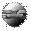 Otros Enlaces